UZ-19/IAEPAN/21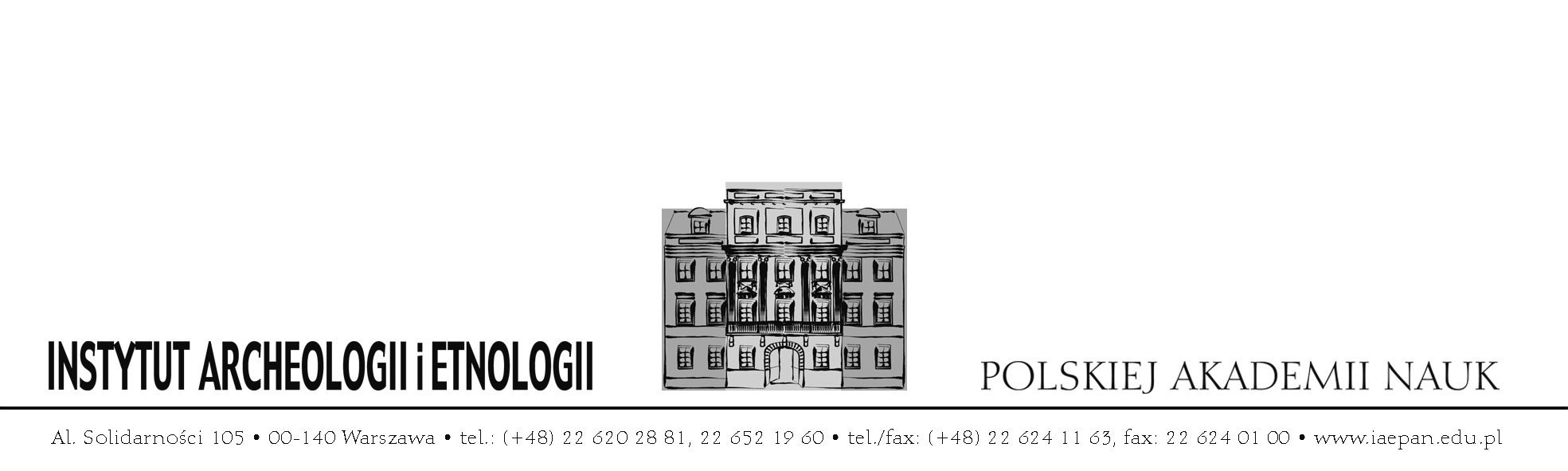 ZAPROSZENIE DO SKŁADANIA OFERT Zamawiający Instytut Archeologii i Etnologii Polskiej Akademii Nauk, al. Solidarności 105, 00-140 Warszawa, zaprasza do składania ofert na świadczenie usługi po nazwą: „Wybór instytucji finansowej zarządzającej i prowadzącej Pracownicze Plany  Kapitałowe (PPK)”Opis przedmiotu zamówienia   CPV Przedmiotu zamówienia     66000000-0 – Usługi finansowe i ubezpieczeniowe;     66131100-8 – Usługi inwestycji w fundusze emerytalno-rentowePrzedmiotem zamówienia jest:Przedmiotem zamówienia jest wybór instytucji finansowej zarządzającej i prowadzącej Pracownicze Plany Kapitałowe (PPK) zgodnie z warunkami zawartymi w niniejszym Za-pytaniu oraz na zasadach określonych w ustawie z dnia 4 października 2018 r. o pracowniczych planach kapitałowych (t.j. Dz.U. z 2020 r. poz. 1342 z późn. zm.), zwanej dalej „Ustawą o PPK”,Zamawiający informuje, że na dzień 31.12.2020 r. zatrudniał 180 pracowników o następującej strukturze wiekowej:Termin realizacji zamówienia a) Zawarcie umowy o zarządzanie PPK najpóźniej w terminie do dnia 10 maja 2021 r.b) zawarcie umowy o prowadzenie PPK w dniu 20 maja 2021 r.Warunki udziału w postępowaniu dla Wykonawców ubiegających się o zamówienie         publiczne (podać, jeśli dotyczy) O udzielenie zamówienia mogą ubiegać się Wykonawcy, którzy spełniają następujące warunki udziału w postępowaniu:Spełniają warunki określone w Ustawie o PPK,Posiadają uprawnienia do wykonania określonych prac lub czynności, jeżeli przepisy nakładają taki obowiązek tj. posiadają wpis do ewidencji PPK prowadzonej przez Polski Fundusz Rozwoju. Zamawiający zweryfikuje spełnianie warunku za pomocą strony https://www.mojeppk.pl/lista-instytucji-finansowych.html i złożonych do oferty dokumentów.Dysponują niezbędną wiedzą i doświadczeniem, a także potencjałem technicznym i zasobami ludzkimi do wykonania oferowanych usług.Znajdują się w sytuacji finansowej i ekonomicznej zapewniającej wykonanie oferowanych usług.Nie wszczęto wobec nich postępowania o ogłoszenie upadłości /likwidacji oraz nie została ogłoszona wobec nich upadłość/likwidacja.Kryteria oceny ofert (określić i opisać, podając wagi) Sposób przygotowania i złożenia oferty (opisać odpowiednio)  Każdy Wykonawca może złożyć tylko jedną ofertę. Złożenie większej liczby ofert przez jednego Wykonawcę skutkuje odrzuceniem wszystkich ofert złożonych przez tego Wykonawcę.Ofertę należy sporządzić na Formularzu ofertowym stanowiącym Załącznik nr 1 do Zaproszenia. Wykonawca ponosi wszystkie koszty związane z przygotowaniem i złożeniem oferty. Zamawiający nie przewiduje zwrotu kosztów udziału w postępowaniu.Oferta musi być napisana trwałą i czytelną techniką. Oferta oraz załączniki do oferty muszą być podpisane przez Wykonawcę lub osobę/y upoważnioną/e do reprezentowania Wykonawcy. Wszelkie miejsca, w których Wykonawca naniósł zmiany i poprawki w treści oferty muszą być parafowane przez osobę/y podpisującą ofertę.Termin składania ofert:  Ofertę prosimy przesłać na formularzu na załączniku nr 1 tj. Formularz Cenowy - Oferta Wykonawcy najpóźniej do dnia 6 maja 2021 r. do godziny 16:00w wersji elektronicznej (preferowane) na adres e-mail: annap@iaepan.edu.pl wpisując w tytule wiadomości: UZ-19/IAEPAN/21 lubw wersji papierowej na adres: Instytut Archeologii i Etnologii PAN, 00-140 Warszawa, Al. Solidarności 105, (portiernia) z dopiskiem: UZ-19/IAEPAN/21.Informacje o sposobie komunikowania się Zamawiającego z WykonawcamiOsobą upoważnioną do kontaktu z Wykonawcami są:w sprawie postępowania: p. Anna Pikulska, e-mail: annap@iaepan.edu.pl ;  w sprawie przedmiotu zamówienia: p. Dariusz Kurkowski  e-mail: dkurkowski@iaepan.edu.plInne istotne postanowienia dotyczące warunków realizacji zamówienia (wskazać, jeśli dotyczy) Wraz z ofertą winny być złożone w oryginale w zamkniętej kopercie lub w formie mailowej – inne dokumenty:Pełnomocnictwo do podpisania oferty, o ile prawo do podpisania oferty nie wynika z innych dokumentów złożonych wraz z ofertą. Treść pełnomocnictwa musi jednoznacznie określać czynności, co do wykonywania których pełnomocnik jest upoważniony.Pełnomocnictwo do reprezentowania wszystkich Wykonawców w przypadku wspólnego ubiegania się o zamówienie kilku Wykonawców.Aktualny odpis z właściwego rejestru lub z centralnej ewidencji i informacji o działalności gospodarczej, wystawione nie wcześniej niż 6 miesięcy przed upływem terminu składania ofert,Dokument potwierdzający wpis do ewidencji PPK prowadzonej przez Polski Fundusz Rozwoju.projekt umowy o zarządzanie PPK,projekt umowy o prowadzenie PPK,Ofertę składa się pod rygorem nieważności w formie pisemnej (tj. w oryginale w zamkniętej kopercie) lub w formie mailowej,Podpisanie umowy:Umowy o zarządzanie i prowadzenie PPK będą zawierane w postaci elektronicznej pozwalającej na utrwalenie jej treści na trwałym nośniku. Umowa zostanie zawarta na okres 48 miesięcy.Klauzula informacyjna RODO:Obowiązek informacyjny wynikający z RODO tj. rozporządzenia Parlamentu Europejskiego i Rady (UE) 2016/679 z dnia 27 kwietnia 2016 r. w sprawie ochrony osób fizycznych w związku z przetwarzaniem danych osobowych i w sprawie swobodnego przepływu takich danych oraz uchylenia dyrektywy 95/46/WE (ogólne rozporządzenie o ochronie danych) (Dz. Urz. UE L 119 z 04.05.2016, str. 1) dalej zwane „RODO”.Zgodnie z art. 13 ust. 1 i 2 RODO informuję, że: administratorem Pani/Pana danych osobowych jest Instytut Archeologii i Etnologii PAN; Dane teleadresowe Zamawiającego:00-140 Warszawa Al. Solidarności 105tel. 22 6202881÷87faks 22 6240100  adres strony internetowej: www.iaepan.edu.pl ;inspektorem ochrony danych osobowych jest Pani Weronika Krakówka, kontakt: iod@iaepan.edu.pl ;Pani/Pana dane osobowe przetwarzane będą na podstawie art. 6 ust. 1 lit. c RODO, w celu związanym z postępowaniem o udzielenie zamówienia publicznego prowadzony w trybie zapytania ofertowego  pn. „Zaprojektowanie, wykonanie oraz uruchomienie strony internetowej Instytutu Archeologii i Etnologii PAN” . Znak sprawy: UZ-…./IAEPAN/21;odbiorcami Pani/Pana danych osobowych będą osoby lub podmioty, którym udostępniona zostanie dokumentacja postępowania w oparciu o art. 8 oraz art. 96 ust. 3  Pzp.;Pani/Pana dane osobowe będą przechowywane, zgodnie z art. 97 ust. 1 Pzp, przez okres 4 lat od dnia zakończenia postępowania o udzielenie zamówienia, a jeżeli czas trwania umowy przekracza 4 lata, okres przechowywania obejmuje cały czas trwania umowy;obowiązek podania przez Panią/Pana danych osobowych bezpośrednio Pani/Pana dotyczących jest wymogiem ustawowym określonym w przepisach Pzp, związanym z udziałem w postępowaniu o udzielenie zamówienia publicznego; konsekwencje niepodania określonych danych wynikają z Pzp;  w odniesieniu do Pani/Pana danych osobowych decyzje nie będą podejmowane 
w sposób zautomatyzowany, stosowanie do art. 22 RODO;posiada Pani/Pan:na podstawie art. 15 RODO prawo dostępu do danych osobowych Pani/Pana dotyczących;na podstawie art. 16 RODO prawo do sprostowania Pani/Pana danych osobowych*;na podstawie art. 18 RODO prawo żądania od administratora ograniczenia przetwarzania danych osobowych z zastrzeżeniem przypadków, o których mowa w art. 18 ust. 2 RODO**;  prawo do wniesienia skargi do Prezesa Urzędu Ochrony Danych Osobowych, gdy uzna Pani/Pan, że przetwarzanie danych osobowych Pani/Pana dotyczących narusza przepisy RODO;nie przysługuje Pani/Panu:w związku z art. 17 ust. 3 lit. b, d lub e RODO prawo do usunięcia danych osobowych;prawo do przenoszenia danych osobowych, o którym mowa w art. 20 RODO;na podstawie art. 21 RODO prawo sprzeciwu, wobec przetwarzania danych osobowych, gdyż podstawą prawną przetwarzania Pani/Pana danych osobowych jest art. 6 ust. 1 lit. c RODO;odbiorcami Państwa danych osobowych będą osoby lub podmioty, którym udostępniona zostanie dokumentacja postępowania w oparciu o art. 8 oraz art. 96 ust. 3 ustawy z dnia 29 stycznia 2004 r. – Prawo zamówień publicznych (tekst jedn. Dz. U. z 2017 r. poz. 1579 z późn. zm.), dalej „ustawa Pzp”; Państwa dane osobowe będą przechowywane, zgodnie z art. 97 ust. 1 ustawy Pzp, przez okres 5 lat od dnia zakończenia postępowania o udzielenie zamówienia lub okres trwałości projektu.* Wyjaśnienie: skorzystanie z prawa do sprostowania nie może skutkować zmianą wyniku postępowania o udzielenie  zamówienia publicznego ani zmianą postanowień umowy w zakresie niezgodnym z Pzp oraz nie może naruszać integralności protokołu oraz jego załączników.** Wyjaśnienie: prawo do ograniczenia przetwarzania nie ma zastosowania w odniesieniu do przechowywania, w celu zapewnienia korzystania ze środków ochrony prawnej lub w celu ochrony praw innej osoby fizycznej lub prawnej, lub z uwagi na ważne względy interesu publicznego Unii Europejskiej lub państwa członkowskiego.Załączniki do Zaproszenia: załączniku nr 1- Formularz ofertowy - Oferta Wykonawcy, WIEKILOŚĆ<35 lat2536-507750-551755+61RAZEM180KRYTERIUM OCENY OFERTLICZBA PUNKTÓWŚrednia opłata za zarządzanie PPK – w ramach niniejszego kryterium Wykonawcom zostaną przypisane punkty w skali 0-50 średnia opłata za zarządzanie PPK –  rozumiana jako wynagrodzenie za zarządzanie PPK zgodnie z art. 49 ust. 1 ustawy o PPK – procent wartości aktywów netto funduszu w skali rokuC = Cmin/Co x  50 pkt C – wartość punktowa kryteriumC min – najniższa średnia opłata za zarządzanie aktywami ze złożonych ofertCo – średnia opłata za zarządzanie aktywami z ocenianej oferty Maks. 50 pktŚrednia opłata za osiągnięty wynik – w ramach niniejszego kryterium, Wykonawcom zostaną przypisane punkty w skali 0-40 średnia opłata za osiągnięty wynik – rozumiana jako wynagrodzenie za osiągnięty wynik zgodnie z art. 49 ust. 3 ustawy o PPK – procent wartości aktywów netto funduszu w skali rokuW = Wmin/Wo x  40 pkt W – wartość punktowa kryteriumW min – najniższa średnia opłata za osiągnięty wynik ze złożonych ofertWo – średnia opłata ocenianej ofertyMaks. 40 pktPosiadanie doświadczenia w programach emerytalnych ( po 1 pkt. za każdy obsługiwany rodzaj funduszu emerytalnego -  maks.5 pkt) Maks. 5 pktDodatkowe korzyści dla pracowników. Należy wymienić i załączyć dokumenty ze szczegółowym opisem ( po 1 pkt. za każdy dodatkowy benefit -  maks.5 pkt)Maks. 5 pkt